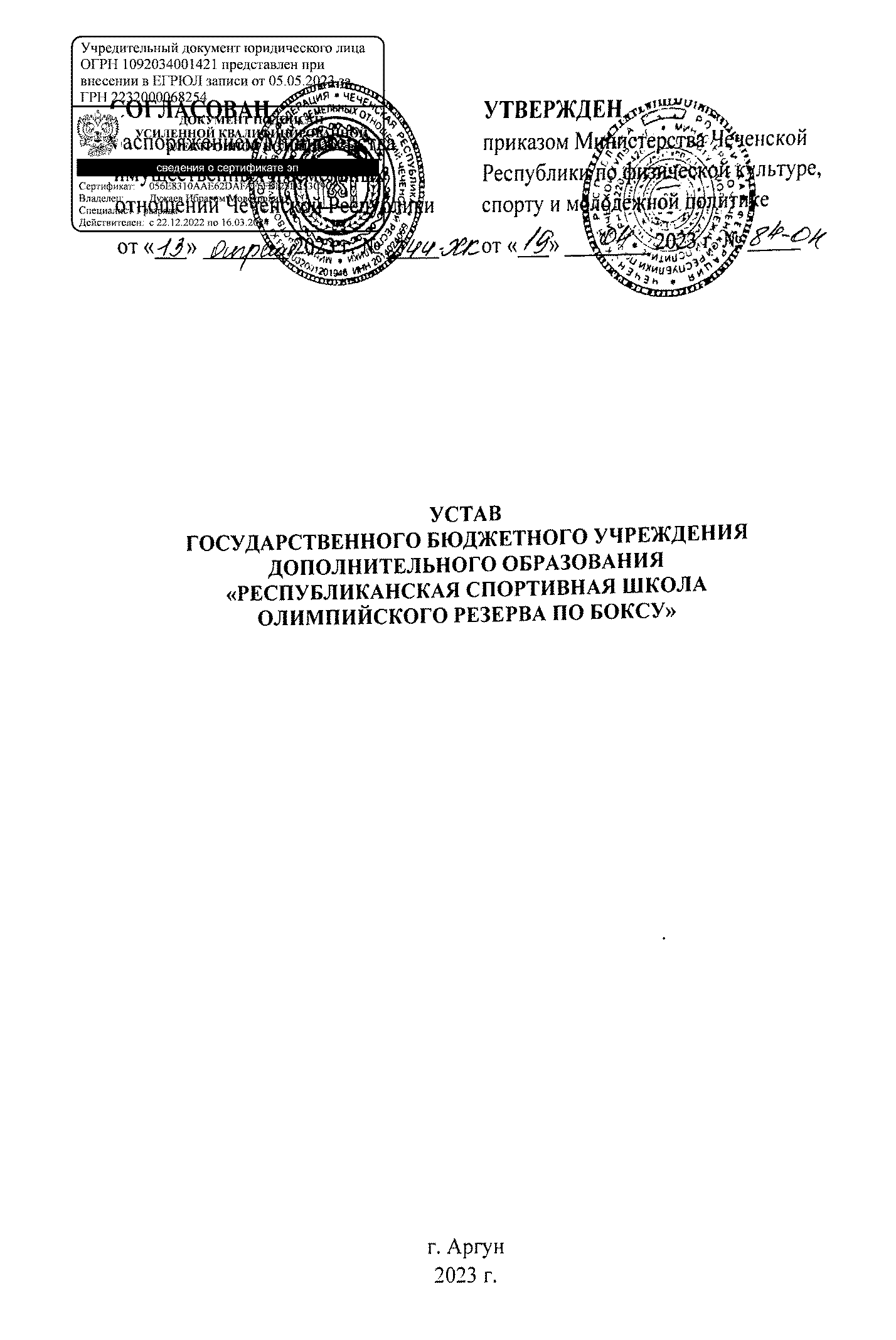 1. Общие положения	1.1. Государственное бюджетное учреждение дополнительного образования «Республиканская спортивная школа олимпийского резерва по боксу», в дальнейшем именуемое «Учреждение», создано в соответствии с решением Совета депутатов г. Аргун от 14 ноября 2011 года № 56.Распоряжением Мэрии г. Аргун от 9 декабря 2013 года № 746-р          «О передаче МБОУ ДОД «Детско-юношеская  спортивная  школа бокса         г. Аргун» в государственную собственность Чеченской Республики» передано на безвозмездной основе в государственную собственность Чеченской Республики.Распоряжением Правительства Чеченской Республики от 5 декабря 2013 года № 386-р «О принятии на безвозмездной основе в государственную собственность Чеченской Республики муниципальных детско-юношеских спортивных школ Чеченской Республики» принято на безвозмездной основе в государственную собственность Чеченской Республики.Распоряжением Правительства Чеченской Республики от 16 ноября 2015 года № 286-р «О переименовании образовательных учреждений дополнительного образования, подведомственных Министерству Чеченской Республики по физической культуре и спорту, и внесении изменений в распоряжение Правительства Чеченской Республики от 23 июля 2013 года    № 218-р» переименовано в государственное бюджетное учреждение дополнительного образования «Детско-юношеская спортивная школа бокса    г. Аргун».  Распоряжением Правительства Чеченской Республики от 28 декабря 2018 года № 400-р «О создании государственного автономного учреждения путем изменения типа существующего государственного бюджетного учреждения Чеченской Республики «Спортивный комплекс имени С.Г. Билимханова», переименовании учреждений, подведомственных Министерству Чеченской Республики по физической культуре и спорту, и внесении изменений в распоряжение Правительства Чеченской Республики от 15 сентября 2016 года № 243-р» переименовано в государственное бюджетное учреждение  «Республиканская спортивная школа олимпийского резерва по боксу».    Распоряжением Правительства Чеченской Республики от 3 февраля    2023 года № 34-р «О переименовании учреждений, подведомственных Министерству Чеченской Республики по физической культуре, спорту и молодежной политике, и внесении изменений в распоряжение Правительства Чеченской Республики от 15 сентября 2016 года № 243-р» переименовано в государственное бюджетное учреждение дополнительного образования «Республиканская спортивная школа олимпийского резерва по боксу».1.2. Наименование Учреждения: Полное: Государственное бюджетное учреждение дополнительного образования «Республиканская спортивная школа олимпийского резерва по боксу». Сокращенное: ГБУ ДО «РСШОР по боксу».1.3. Учредителем Учреждения является Чеченская Республика в лице Министерства Чеченской Республики по физической культуре, спорту и молодежной политике (далее — Учредитель), осуществляющего функции и полномочия Учредителя Учреждения в соответствии с федеральными законами, законами Чеченской Республики, нормативными правовыми актами Правительства Чеченской Республики.1.4. Собственником имущества Учреждения является Чеченская Республика в лице Министерства имущественных и земельных отношений Чеченской Республики (далее — Собственник), которое осуществляет полномочия Собственника Учреждения в соответствии с федеральными законами, законами Чеченской Республики, нормативными правовыми актами Правительства Чеченской Республики.Учреждение находится введении Учредителя, осуществляющего координацию и регулирование деятельности Учреждения.1.5. Учреждение является юридическим лицом, имеет обособленное имущество, самостоятельный баланс, лицевые счета, открытые в Управлении Федерального казначейства по Чеченской Республике, печать со своим наименованием, бланки, штампы. Учреждение от своего имени приобретает и осуществляет имущественные и неимущественные права, несет обязанности, выступает истцом и ответчиком в суде в соответствии с действующим законодательством Российской Федерации.1.6. Учреждение отвечает по своим обязательствам всем находящимся у него на праве оперативного управления имуществом, как закрепленным за Учреждением Собственником имущества, так и приобретенным за счет доходов, полученных от приносящей доход деятельности, за исключением особо ценного движимого имущества, закрепленного за Учреждением собственником этого имущества или приобретенного Учреждением за счет выделенных Собственником имущества Учреждения средств, а также недвижимого имущества.1.7. Собственник имущества Учреждения не несет ответственности по обязательствам Учреждения. Учреждение не отвечает по обязательствам Собственника имущества Учреждения.	1.8. Учреждение осуществляет свою деятельность в соответствии с федеральными законами и иными нормативными правовыми актами Российской Федерации, нормативными правовыми актами Чеченской Республики, а также настоящим Уставом.    1.9. Учреждение является некоммерческой организацией государственным учреждением, тип - бюджетное учреждение, и создано для обеспечения реализации предусмотренных законодательством Российской Федерации полномочий органов государственной власти области в сфере физической культуры и спорта.1.10. Местонахождение Учреждения: Чеченская Республика, г. Аргун, ул. Титова, 11.Почтовый   адрес:  366281,  Чеченская   Республика, г. Аргун,  ул. Титова,  11.1.11. Учреждение не имеет филиалов и представительств.2.	Предмет, цели и виды деятельности Учреждения2.1. Учреждение осуществляет свою деятельность в соответствии с предметом и целями деятельности, определенными законодательством Российской Федерации, Чеченской Республики и настоящим Уставом, в целях обеспечения реализации, предусмотренных законодательством Российской Федерации полномочий органов государственной власти Чеченской Республики в сфере физической культуры и спорта.Предметом деятельности Учреждения является реализация дополнительных образовательных программ спортивной подготовки на следующих этапах:начальная подготовка;тренировочный этап (этап спортивной специализации);этап совершенствования спортивного мастерства;этап высшего спортивного мастерства.2.2. Целями деятельности Учреждения являются физическое воспитание и физическое развитие личности, приобретение обучающимися знаний, умений и навыков в области физической культуры и спорта, физическое совершенствование, формирование культуры здорового и безопасного образа жизни, укрепление здоровья, выявление и отбор наиболее одаренных детей и подростков, создание условий для освоения дополнительных образовательных программ спортивной подготовки, совершенствование спортивного мастерства обучающихся посредством организации их систематического участия в спортивных мероприятиях, включая спортивные соревнования, в том числе в целях включения обучающихся в состав спортивных сборных команд  Чеченской Республики и Российской Федерации, а также на подготовку кадров в области физической культуры и спорта, удовлетворение потребности граждан в физической подготовке и физическом развитии.2.3. Для достижения целей, указанных в пункте 2.2 настоящего Устава, Учреждение осуществляет в установленном законодательством Российской Федерации, Чеченской Республики и нормативными правовыми актами Правительства Чеченской Республики основные виды деятельности:спортивная подготовка по олимпийским видам спорта;спортивная подготовка по неолимпийским видам спорта;пропаганда физической культуры, спорта и здорового образа жизни;участие в организации официальных спортивных мероприятий;проведение занятий физкультурно-спортивной направленности по месту проживания граждан;организация развития национальных видов спорта;организация мероприятий по подготовке спортивных сборных команд;организация мероприятий по научно-методическому обеспечению спортивных сборных команд;организация и проведение физкультурных и спортивных мероприятий в рамках Всероссийского физкультурно-спортивного комплекса «Готов к труду и обороне» (ГТО);организация и проведение спортивно-оздоровительной работы по развитию физической культуры и спорта среди различных групп населения;организация и проведение официальных физкультурных (физкультурно-оздоровительных) мероприятий;организация и проведение официальных спортивных мероприятий;организация и проведение мероприятий по служебно-прикладным видам спорта;организация и обеспечение экспериментальной и инновационной деятельности в области физкультуры и спорта;организация и обеспечение подготовки спортивного резерва;обеспечение участия спортивных сборных команд в официальных спортивных мероприятиях;обеспечение участия сборных команд Российской федерации в международных спортивных соревнованиях, Олимпийских играх;обеспечение участия лиц, проходящих спортивную подготовку, в спортивных соревнованиях;обеспечение участия лиц, проходящих спортивную подготовку, в международных соревнованиях;обеспечение участия в официальных физкультурных (физкультурно-оздоровительных) мероприятиях;обеспечение доступа к открытым спортивным объектам для свободного пользования;организация и проведение спортивно-оздоровительного этапа;обеспечение доступа к объектам спорта;            проведение пропаганды и информационной работы, направленной                             на формирование у граждан осознанных потребностей в систематических занятиях физической культурой и спортом, физическом совершенствовании                    и ведении здорового образа жизни, популяризации участия в мероприятиях                    по выполнению испытаний (тестов) и нормативов комплекса ГТО;	создание условий и оказание консультационной и методической помощи гражданам, физкультурно-спортивным, общественным и иным организациям в подготовке к выполнению государственных требований;	осуществление тестирования населения по выполнению государственных требований к уровню физической подготовленности и оценке уровня знаний и умений граждан согласно Порядку организации и проведения тестирования населения в рамках Всероссийского            физкультурно-спортивного комплекса «Готов к труду и обороне» (ГТО) (далее - Порядок организации и проведения тестирования);	ведение учета результатов тестирования участников, формирование протоколов выполнения нормативов комплекса ГТО, обеспечение передачи                   их данных для обобщения в соответствии с требованиями Порядка организации и проведения тестирования;	внесение данных участников тестирования, результатов тестирования и данных сводного протокола в автоматизированную информационную систему комплекса ГТО;	участие в организации мероприятий комплекса ГТО, включенных                            в Единый календарный план межрегиональных, всероссийских                                       и международных физкультурных мероприятий и спортивных мероприятий,  календарный план физкультурных мероприятий и спортивных мероприятий Чеченской Республики, муниципальных образований;	взаимодействие с органами государственной власти, органами местного самоуправления, физкультурно-спортивными, общественными и иными организациями в вопросах внедрения комплекса ГТО, проведения мероприятий комплекса ГТО;	участие в организации повышения квалификации специалистов в области физической культуры и спорта по комплексу ГТО, при наличии лицензии на осуществление образовательной деятельности;          обеспечение судейства мероприятий по тестированию граждан.2.4.  Учреждение вправе в качестве неосновной деятельности, при условии ее соответствия целям, предусмотренным настоящим Уставом, осуществлять следующие виды приносящей доход деятельности:оказание услуг по спортивной подготовке на основании договоров на оказание данных услуг, заключаемых Учреждением с физическими и юридическими лицами;организация и проведение физкультурных мероприятий и спортивных мероприятий;оказание информационных, консультационных и методических услуг юридическим и физическим лицам в установленной сфере деятельности;организация и проведение конференций, семинаров и практикумов в установленной сфере деятельности.2.5.	Учреждение выполняет государственные задания, которые в соответствии с предусмотренными в пункте 2.3 настоящего Устава видами деятельности Учреждения, формируются и утверждаются Учредителем.2.6.	Учреждение вправе сверх установленного государственного задания, а также в случаях, определенных федеральными законами, в пределах установленного государственного задания выполнять работы, оказывать услуги, относящиеся к его основным видам деятельности, предусмотренным пунктом 2.3. настоящего Устава, в сферах, указанных в пункте 2.1 настоящего Устава, для граждан и юридических лиц за плату и на одинаковых при оказании одних и тех же услуг условиях.Порядок определения указанной платы устанавливается Учредителем, если иное не предусмотрено федеральным законом.Право Учреждения осуществлять деятельность, на которую в соответствии с законодательством Российской Федерации требуется специальное разрешение - лицензия, возникает у Учреждения с момента ее получения или в указанный в ней срок и прекращается по истечении срока ее действия, если иное не установлено законодательством Российской Федерации. 2.7.	Учреждение не вправе осуществлять виды деятельности, не указанные в настоящем Уставе.3.	Права и обязанности Учреждения3.1. Учреждение имеет право:3.1.1. Планировать и осуществлять свою деятельность, исходя из установленных уставных целей, государственных заданий Учредителя, в пределах видов деятельности, предусмотренных Уставом. 3.1.2. Распоряжаться самостоятельно имуществом, находящимся у него на праве оперативного управления, за исключением особо ценного движимого имущества, закрепленного за ним Собственником или приобретенным Учреждением за счет средств, выделенных ему Учредителем на приобретение такого имущества, а также недвижимым имуществом. Исключенным из самостоятельного распоряжения имуществом Учреждение может распоряжаться только с согласия Собственника имущества Учреждения и Учредителя.	3.1.3. Совершать различные виды сделок, не запрещенные федеральными законами, с соблюдением установленного порядка их заключения, в том числе Федеральным законом от 12 января 1996 года                         № 7-ФЗ «О некоммерческих организациях» и настоящим Уставом, направленных на достижение уставных целей, исполнений государственных заданий и с учетом выделенных бюджетных ассигнований на отчетный период. 3.1.4. Вносить в случаях и порядке, которые предусмотрены федеральными законами, денежных средств (если иное не установлено с условием  их предоставления) и иного имущества за исключением особо ценного движимого имущества, закрепленного за Учреждением Собственником или приобретенным Учреждением за счет средств, выделенных ему Учредителем на приобретение такого имущества, а также недвижимым имуществом, в уставный (складочный) капитал хозяйственных обществ или передачу им такого имущества иным образом в качестве их учредителя или участника.3.1.5. Передавать в случаях, предусмотренных федеральными законами, некоммерческим организациям в качестве их учредителя или участника денежных средств (если иное не установлено условиями их предоставления) и иного имущества, за исключением особо ценного движимого имущества, закрепленного за Учреждением Собственником или приобретенного Учреждением за счет средств, выделенных ему Учредителем на приобретение такого имущества, а также недвижимого имущества;3.1.6. Получать и самостоятельно использовать доходы от разрешенной настоящим Уставом деятельности.3.1.7. Создавать и ликвидировать филиалы, открывать и закрывать представительства Учреждения, с соблюдением порядка, установленного настоящим Уставом и Федеральным законом от 12 января 1996 года № 7-ФЗ «О некоммерческих организациях».3.1.8. Определять структуру, штаты, системы, размеры и условия оплаты труда работников Учреждения, а также формирование стимулирующей части фонда оплаты труда в порядке и размерах, установленных нормативными правовыми актами Правительства Чеченской Республики. 3.1.9. Устанавливать для своих работников дополнительные отпуска, сокращенный рабочий день и иные социальные льготы в соответствии с федеральными законами и законами Чеченской Республики.3.2. Учреждение не вправе отказаться от выполнения государственного задания Учредителя.3.3. Учреждение обязано:3.3.1. Осуществлять деятельность в соответствии с федеральными законами, законами Чеченской Республики, нормативными правовыми актами Правительства Чеченской Республики, настоящим Уставом.3.3.2. Обеспечивать выполнение государственного задания в полном объеме, надлежащим образом и качеством, с соблюдением требований существующих стандартов.3.3.3. Нести ответственность в соответствии с федеральными законами за нарушение обязательств.3.3.4. Нести ответственность за использование бюджетных средств, в том числе бюджетных субсидий на оказание услуг (выполнение работ), бюджетных субсидий на иные цели, за их использование не по целевому назначению и принимать меры по возмещению или возврату средств нецелевого использования в республиканский бюджет в полном объеме.3.3.5. Обеспечивать утверждение и выполнение плана финансово-хозяйственной деятельности Учреждения, а также предоставления в установленном порядке отчета о результатах деятельности Учреждения и об использовании имущества, закрепленного за ним на праве оперативного управления.3.3.6. Осуществлять оперативный и бухгалтерский учет результатов финансово-хозяйственной и иной деятельности, вести статистическую отчетность, отчитываться о результатах деятельности в соответствующих органах в порядке и сроки, установленные законодательством Российской Федерации.3.3.7. Обеспечивать сохранность, рациональное и эффективное использование имущества, закрепленного за ним на праве оперативного управления.3.3.8. Формировать перечни особо ценного движимого имущества и вести его обособленный учет в установленном порядке.3.3.9. Представлять имущество к учету в государственном реестре собственности Чеченской Республики в установленном порядке.3.3.10. Обеспечивать своевременно и в полном объеме выплату работникам заработной платы, безопасные условия труда, а также нести ответственность в установленном порядке за ущерб, причиненный их здоровью и трудоспособности.3.3.11. Обеспечивать открытость и доступность информации об Учреждении в соответствии с требованиями действующего законодательства.3.3.12. Выполнять государственные мероприятия по гражданской обороне и мобилизационной подготовке в соответствии с действующим законодательством. 3.3.13. Ежегодно опубликовывать отчеты о своей деятельности и об использовании закрепленного за Учреждением имущества.3.3.14. Выполнять другие обязанности в соответствии с действующим законодательством.3.4. Учреждение обеспечивает открытость и доступность информации о деятельности Учреждения посредством размещения на официальном сайте Учреждения следующих документов:1. учредительные документы Учреждения, в том числе внесенные в них изменения;2. свидетельство о государственной регистрации Учреждения;3. решение Учредителя о создании Учреждения;4. решение Учредителя о назначении руководителя Учреждения5. положения о филиалах, представительствах Учреждения;6. план финансово-хозяйственной деятельности Учреждения;7. годовая бухгалтерская отчетность Учреждения;8. сведения о проведенных в отношении Учреждения контрольных мероприятиях и их результатах;9. государственное задание на оказание услуг (выполнение работ);10. отчет о результатах деятельности Учреждения и об использовании закрепленного за ним государственного имущества.4. Содержание и организация образовательного процесса4.1. Учреждение обеспечивает образовательный процесс посредством реализации дополнительных общеобразовательных программ в области физической культуры и спорта.4.2. Организация и осуществление образовательной деятельности по дополнительным образовательным программам спортивной подготовки направлена на всестороннее физическое и нравственное развитие, физическое воспитание, совершенствование спортивного мастерства обучающихся посредством организации систематического участия указанных лиц в спортивных мероприятиях, включая спортивные соревнования, в том числе в целях включения их в состав спортивных сборных команд.Реализация дополнительных образовательных программ спортивной подготовки осуществляется с учетом особенностей организации непрерывного учебно-тренировочного процесса, комплектования учебно-тренировочных групп, организации и проведения промежуточной аттестации.4.2.1 Содержание дополнительных образовательных программ спортивной подготовки определяется Учреждением с учетом федеральных стандартов спортивной подготовки по видам спорта и примерных дополнительных образовательных программ спортивной подготовки. 4.2.2. Учебно-тренировочный процесс в Учреждении осуществляется ежедневно, включая выходные и праздничные дни в порядке, не противоречащем действующему законодательству. 4.2.3. Начало учебно-тренировочного процесса в Учреждении начинается с 1 января. Учебно-тренировочный процесс ведется в соответствии с годовым учебно-тренировочным планом, рассчитанным на      52 недели в году (включая период самостоятельной подготовки по индивидуальным планам спортивной подготовки для обеспечения непрерывности учебно-тренировочного процесса), рассчитанным исходя из астрономического часа (60 минут).Комплектование учреждения осуществляется с 1 января.4.2.4. При реализации дополнительных образовательных программ спортивной подготовки могут устанавливаться следующие этапы подготовки:этап начальной подготовки (НП);учебно-тренировочный этап (этап спортивной специализации) (УТЭ);этап совершенствования спортивного мастерства (ССМ);
          этап высшего спортивного мастерства.4.2.5. Продолжительность этапов спортивной подготовки, минимальный возраст для зачисления спортсменов, основные критерии зачисления и перевода спортсменов на следующий этап спортивной подготовки, контрольно-переводные нормативы устанавливаются в дополнительных образовательных программах спортивной подготовки и локальных актах Учреждения.Для   повышения   эффективности   работы   педагогического     состава Учреждения, выявления перспективных обучающихся на этапах спортивной подготовки, обмена опытом между тренерами-преподавателями, роста педагогического мастерства и взаимозаменяемости в работе тренеров-преподавателей может применяться бригадный метод работы тренеров-преподавателей.4.2.6. Учебно-тренировочный процесс включает:групповые и индивидуальные учебно-тренировочные и теоретические занятия;работу по индивидуальным планам;учебно-тренировочные сборы;участие в спортивных соревнованиях и мероприятиях;инструкторскую и судейскую практику;медико-восстановительные мероприятия;тестирование и контроль.Индивидуальные учебно-тренировочные планы разрабатываются для обучающихся, включенных в списки кандидатов в спортивные сборные команды Чеченской Республики и (или) в спортивные сборные команды Российской Федерации.4.2.7. Численный состав групп спортивной подготовки, продолжительность занятий определяются локальными нормативными актами Учреждения с учетом этапов спортивной подготовки, требований примерных дополнительных образовательных программ спортивной подготовки, федеральных стандартов спортивной подготовки, рекомендаций федерального органа исполнительной власти, осуществляющего функции по выработке и реализации государственной политики и нормативно-правовому регулированию в сфере образования, физической культуры и спорта.Учреждение объединяет (при необходимости) на временной основе учебно-тренировочные группы для проведения учебно-тренировочных занятий в связи с выездом тренера-преподавателя на спортивные соревнования, учебно-тренировочные мероприятия (сборы), его временной нетрудоспособности, болезнью, отпуском.При объединении в одну группу занимающихся, разных по возрасту и спортивной подготовленности, рекомендуется не превышать разницу в уровне их спортивного мастерства свыше двух спортивных разрядов.4.2.8. Для обеспечения непрерывности учебно-тренировочного процесса, спортивной подготовки и активного отдыха в период каникул могут организовываться спортивно-оздоровительные лагеря и учебно-тренировочные сборы.4.2.9. Система контроля включает:требования к результатам прохождения дополнительной образовательной программы спортивной подготовки, в том числе к участию в спортивных соревнованиях;оценку результатов освоения дополнительной образовательной программы спортивной подготовки (контрольные и контрольно-переводные нормативы (испытания). 4.2.10. Аттестация в форме сдачи контрольных испытаний (нормативов) проводится не менее одного раза в год. Решение о сроках проведения аттестации обучающихся принимается на заседании Педагогического совета и оформляется приказом руководителя Учреждения.4.2.11. Критерием освоения дополнительных образовательных программ спортивной подготовки являются результаты выполнения (сдачи) контрольных испытаний (нормативов) для каждого этапа и года обучения, результаты участия в соревнованиях, выполнение или подтверждение требований Единой всероссийской спортивной классификации.4.2.12.    Перевод обучающихся в группу следующего года обучения или на следующий этап спортивной подготовки производится приказом руководителя Учреждения по решению Педагогического совета Учреждения на основании результатов аттестации и с учетом результатов их выступления на официальных спортивных соревнованиях по избранному виду спорта.4.2.13.   Отдельные обучающиеся, не достигшие установленного возраста для перевода в группу следующего года обучения, но выполнившие предъявляемые программой требования, могут быть переведены раньше срока приказом руководителя Учреждения на основании решения Педагогического совета Учреждения при персональном разрешении врача медицинского учреждения.4.2.14. Отчисление обучающихся из Учреждения осуществляется в порядке и по основаниям, предусмотренным законодательством Российской Федерации и настоящим уставом.Отчисление обучающихся производится приказом руководителя Учреждения на основании решения Педагогического совета:за невыполнение минимальных объемов тренировочных нагрузок, утвержденных учебным планом (о чем Учреждение информирует родителей (законных представителей);за невыполнение требований контрольных испытаний (нормативов) (о чем Учреждение информирует родителей (законных представителей);в случае прекращения занятий по собственной инициативе и (или) инициативе их родителей (законных представителей) на основании заявления обучающихся и (или) родителей (законных представителей);за нарушение требований правил техники безопасности (о чем Учреждение информирует родителей (законных представителей);за систематические пропуски занятий (более 1 (одного) месяца подряд) без уважительных причин на основании заявления тренера-преподавателя (о чем Учреждение информирует родителей (законных представителей);за нарушения спортивного режима, спортивной дисциплины и этики, совершение аморальных поступков (о чем Учреждение информирует родителей (законных представителей);за нарушение антидопинговых правил (о чем Учреждение информирует родителей (законных представителей).4.2.15. Выпускниками Учреждения являются обучающиеся, завершившие обучение на соответствующем этапе и не выполнившие требования дополнительной образовательной программы спортивной подготовки для зачисления на вышестоящий этап. Выпуск оформляется приказом руководителя Учреждения. Выпускникам Учреждения выдается зачетная квалификационная книжка.4.3. Организация и осуществление образовательной деятельности по дополнительным общеразвивающим программам в области физической культуры и спорта направлена на вовлечение лиц в систематические занятия физической культурой и спортом, на физическое воспитание, физическое развитие личности, формирование культуры здорового образа жизни, выявление одаренных детей, получение ими начальных знаний о физической культуре и спорте (программы физического воспитания и физкультурно-оздоровительные программы).4.3.1. Содержание дополнительных общеразвивающих программ в области физической культуры и спорта и сроки обучения по ним определяются Учреждением.4.3.2.  Образовательный процесс по дополнительным общеразвивающим программам в области физической культуры и спорта организуется в соответствии с учебным планом в группах обучающихся одного возраста или разных возрастных категорий.4.3.3. Содержание спортивно-оздоровительного этапа определяется дополнительными общеразвивающими программами в области физической культуры и спорта в соответствии с законодательством об образовании. На спортивно-оздоровительный этап не распространяются требования федеральных стандартов спортивной подготовки.4.4.  В случае если на одном из этапов спортивной подготовки результаты прохождения спортивной подготовки не соответствуют требованиям, установленным примерными дополнительными образовательными программами спортивной подготовки, обучающийся отчисляется на данном этапе спортивной подготовки. По заявлению обучающегося или одного из родителей (законных представителей) несовершеннолетнего обучающегося образовательная организация, реализующая дополнительные образовательные программы спортивной подготовки, осуществляет перевод такого обучающегося на соответствующую дополнительную общеразвивающую программу в области физической культуры и спорта (при ее реализации).4.5. Организация и проведение спортивных мероприятий с участием обучающихся по дополнительным общеобразовательным программам в области физической культуры и спорта осуществляется в соответствии с календарным планом спортивных мероприятий   Учреждения и календарным планом официальных физкультурных мероприятий и спортивных мероприятий Чеченской Республики.4.6. Реализация дополнительных общеобразовательных программам в области физической культуры и спорта в Учреждении ведется на русском и чеченском языках.5. Участники образовательного процесса5.1. Участниками образовательных отношений являются: обучающиеся, родители (законные представители) несовершеннолетних обучающихся, педагогические работники. 5.2. Обучающимся предоставляются права на: обучение в соответствии с реализуемыми в Учреждении дополнительными общеобразовательными программами, с учетом уровня подготовки обучающихся; обучение по индивидуальному учебному плану, в том числе ускоренное обучение, в пределах осваиваемой образовательной программы в порядке, установленном локальными нормативными актами Учреждения; уважение человеческого достоинства, защиту от всех форм физического и психического насилия, оскорбления личности, охрану жизни и здоровья; свободу совести, информации, свободное выражение собственных взглядов и убеждений; ознакомление со свидетельством о государственной регистрации, с уставом, с лицензией на осуществление образовательной деятельности, учебной документацией и другими документами, регламентирующими организацию и осуществление образовательной деятельности в Учреждении; развитие своих творческих способностей и интересов, включая участие в конкурсах, олимпиадах, выставках, смотрах, физкультурных мероприятиях, спортивных мероприятиях, в том числе в официальных спортивных соревнованиях, и других массовых мероприятиях; поощрение за успехи в учебной, физкультурной, спортивной, общественной, научной, научно-технической, творческой, экспериментальной и инновационной деятельности; пользование объектами спорта Учреждения, необходимое медицинское и антидопинговое обеспечение, материально-техническое обеспечение, в том числе обеспечение спортивной экипировкой, оборудованием и спортивным инвентарем, необходимыми для прохождения спортивной подготовки, проезда к месту проведения спортивных мероприятий и обратно, питания и проживания в период проведения спортивных мероприятий;осуществление иных прав в соответствии с законодательством об образовании, законодательством о физической культуре и спорте, иных нормативно правовых актов, локальных нормативных актов Учреждения и (или) договором об оказании образовательных услуг по таким программам.5.3.  Обучающиеся обязаны: 	добросовестно осваивать образовательную программу, выполнять индивидуальный учебный план, в том числе посещать предусмотренные учебным планом или индивидуальным учебным планом учебные занятия, осуществлять самостоятельную подготовку к занятиям, выполнять задания, данные педагогическими работниками в рамках образовательной программы; выполнять требования устава Учреждения, правил внутреннего распорядка и иных локальных нормативных актов по вопросам организации и осуществления образовательной деятельности; заботиться о сохранении и об укреплении своего здоровья, стремиться к нравственному, духовному и физическому развитию и самосовершенствованию; уважать честь и достоинство других обучающихся и работников Учреждения не создавать препятствий для получения образования другими обучающимися; бережно относиться к имуществу Учреждения; принимать участие только в спортивных мероприятиях и спортивных соревнованиях предусмотренных реализуемыми дополнительными образовательными программами спортивной подготовки (за исключением участия в спортивных мероприятиях в составе спортивной команды образовательного Учреждения, в котором обучающийся проходит обучение, спортивных мероприятиях спортивных сборных команд Российской Федерации или участия в спортивных мероприятиях по виду или видам спорта, определенных трудовым договором спортсмена, обучающегося по дополнительным образовательным программам спортивной подготовки);выполнять указания тренеров-преподавателей Учреждения, соблюдать установленный ею спортивный режим, выполнять в полном объеме мероприятия, предусмотренные дополнительными образовательными программами спортивной подготовки и планами подготовки к спортивным соревнованиям, своевременно проходить медицинские осмотры, предусмотренные законодательством Российской Федерации, выполнять по согласованию с тренером-преподавателем указания врача;незамедлительно сообщать директору, ответственным должностным лицам либо тренерам-преподавателям Учреждения о возникновении при прохождении спортивной подготовки ситуаций, представляющих угрозу жизни или здоровью обучающегося либо жизни или здоровью иных лиц, в том числе о неисправностях, используемых оборудования и спортивного инвентаря, заболеваниях и травмах, о нарушениях антидопинговых правил, а также о нарушениях общественного порядка при прохождении спортивной подготовки;исполнять иные обязанности в соответствии с законодательством об образовании, законодательством о физической культуре и спорте, иными нормативными правовыми актами, локальными нормативными актами Учреждения и (или) договором об образовании по таким программам.5.4. Родители (законные представители) несовершеннолетних обучающихся имеют право: знакомиться с Уставом Учреждения, лицензией на осуществление образовательной деятельности, с учебно-программной документацией и другими документами, регламентирующими организацию и осуществление образовательной деятельности; знакомиться с содержанием образования, используемыми методами обучения и воспитания, образовательными технологиями, а также с успехами своих детей; защищать права и законные интересы обучающихся; получать информацию о всех видах планируемых обследований (психологических, психолого-педагогических) обучающихся, давать согласие на проведение таких обследований или участие в таких обследованиях, отказаться от их проведения или участия в них, получать информацию о результатах проведенных обследований обучающихся; присутствовать при обследовании детей психолого-медико-педагогической комиссией, обсуждении результатов обследования и рекомендаций, полученных по результатам обследования, высказывать свое мнение относительно предлагаемых условий для организации обучения и воспитания детей; иные права, предусмотренные законодательством об образовании, законодательством о физической культуре и спорте, иными нормативными правовыми актами, локальными нормативными актами Учреждения и (или) договором об образовании.5.5. Родители (законные представители) несовершеннолетних обучающихся обязаны: соблюдать правила внутреннего распорядка Учреждения, требования локальных нормативных актов, которые устанавливают режим занятий обучающихся, порядок регламентации образовательных отношений между Учреждением и обучающимися и (или) их родителями (законными представителями) и оформления возникновения, приостановления и прекращения этих отношений; уважать честь и достоинство обучающихся и работников Учреждения; посещать врачей-специалистов с целью получения необходимой медико-педагогической характеристики спортсмена; иные права, предусмотренные законодательством об образовании, законодательством о физической культуре и спорте, иными нормативными правовыми актами, локальными нормативными актами Учреждения и (или) договором об образовании.5.6. Педагогические работники пользуются следующими правами и свободами: свобода преподавания, свободное выражение своего мнения, свобода от вмешательства в профессиональную деятельность; свобода выбора и использования педагогически обоснованных форм, средств, методов обучения и воспитания; право на творческую инициативу, разработку и применение авторских программ и методов обучения, и воспитания в пределах реализуемой образовательной программы; право на выбор учебных пособий, материалов и иных средств обучения и воспитания в соответствии с образовательной программой и в порядке, установленном законодательством об образовании; право на участие в разработке образовательных программ, в том числе учебных планов, календарных учебных графиков, методических материалов и иных компонентов образовательных программ; право на осуществление научной, научно-технической, творческой, исследовательской деятельности, участие в экспериментальной и международной деятельности, разработках и во внедрении инноваций; право на бесплатное пользование библиотеками и информационными ресурсами, а также доступ в порядке, установленном локальными нормативными актами Учреждения к информационно-телекоммуникационным сетям и базам данных, учебным и методическим материалам, музейным фондам, материально-техническим средствам обеспечения образовательной деятельности, необходимым для качественного осуществления педагогической, научной или исследовательской деятельности в Учреждении; право на бесплатное пользование образовательными, методическими и научными услугами Учреждения, в порядке, установленном законодательством Российской Федерации или локальными нормативными актами; право на участие в управлении Учреждением, в том числе в коллегиальных органах управления, в порядке, установленном уставом Учреждения; право на участие в обсуждении вопросов, относящихся к деятельности Учреждения, в том числе через органы управления и общественные организации; право на объединение в общественные профессиональные организации в формах и в порядке, которые установлены законодательством Российской Федерации; право на обращение в комиссию по урегулированию споров между участниками образовательных отношений; право на защиту профессиональной чести и достоинства, на справедливое и объективное расследование нарушения норм профессиональной этики педагогических работников. 5.7. Педагогические работники имеют следующие трудовые права и социальные гарантии: право на сокращенную продолжительность рабочего времени; право на дополнительное профессиональное образование по профилю педагогической деятельности не реже чем один раз в три года; право на ежегодный основной удлиненный оплачиваемый отпуск, продолжительность    которого   определяется   Правительством   Российской Федерации; право на длительный отпуск сроком до одного года не реже чем через каждые десять лет непрерывной педагогической работы в порядке, установленном федеральным органом исполнительной власти, осуществляющим функции по выработке государственной политики и нормативно-правовому регулированию в сфере образования; иные трудовые права, меры социальной поддержки, установленные федеральными законами и законодательными актами Чеченской Республики и Российской Федерации.5.8. Педагогические работники обязаны: осуществлять свою деятельность на высоком профессиональном уровне, обеспечивать в полном объеме реализацию преподаваемого вида спорта в соответствии с утвержденной рабочей программой; соблюдать правовые, нравственные и этические нормы, следовать требованиям профессиональной этики; уважать честь и достоинство обучающихся и других участников образовательных отношений; развивать у обучающихся познавательную активность, самостоятельность, инициативу, творческие способности, формировать гражданскую позицию, способность к труду и жизни в условиях современного мира, формировать у обучающихся культуру здорового и безопасного образа жизни; применять педагогически обоснованные и обеспечивающие высокое качество образования формы, методы обучения и воспитания; учитывать особенности психофизического развития обучающихся и состояние их здоровья, соблюдать специальные условия, необходимые для получения образования лицами с ограниченными возможностями здоровья, взаимодействовать при необходимости с медицинскими организациями; систематически повышать свой профессиональный уровень; проходить аттестацию на соответствие занимаемой должности в порядке, установленном законодательством об образовании; проходить в соответствии с трудовым законодательством предварительные при поступлении на работу и периодические медицинские осмотры, а также внеочередные медицинские осмотры по направлению работодателя; проходить в установленном законодательством Российской Федерации порядке обучение и проверку знаний и навыков в области охраны труда; соблюдать устав Учреждения, правила внутреннего трудового распорядка. 5.9. В Учреждении наряду с должностями педагогических работников, предусматриваются должности инженерно-технических, административно-хозяйственных, производственных, учебно-вспомогательных, медицинских и иных работников, осуществляющих вспомогательные функции. Права, обязанности и ответственность работников Учреждения, занимающих должности, указанные в абзаце первом настоящего пункта, устанавливаются законодательством Российской Федерации, уставом, правилами внутреннего трудового распорядка и иными локальными нормативными актами Учреждения, должностными инструкциями и трудовыми договорами. 5.10. К педагогической деятельности в Учреждении допускаются лица, имеющие среднее профессиональное или высшее образование, отвечающие квалификационным требованиям, указанным в квалификационных справочниках, и (или) профессиональных стандартах. 5.11. К педагогической деятельности в Учреждении не допускаются лица: лишенные права заниматься педагогической деятельностью в соответствии с вступившим в законную силу приговором суда; имеющие или имевшие судимость, подвергавшиеся уголовному преследованию (за исключением лиц, уголовное преследование в отношении которых прекращено по реабилитирующим основаниям) за преступления против жизни и здоровья, свободы, чести и достоинства личности (за исключением незаконной госпитализации в медицинскую организацию, оказывающую психиатрическую помощь в стационарных условиях, и клеветы), половой неприкосновенности и половой свободы личности, против семьи и несовершеннолетних, здоровья населения и общественной нравственности, основ конституционного строя и безопасности государства, мира и безопасности человечества, а также против общественной безопасности, за исключением случаев, предусмотренных трудовым законодательством; имеющие неснятую или непогашенную судимость за иные умышленные тяжкие и особо тяжкие преступления, не указанные в абзаце третьем настоящего пункта; признанные недееспособными в установленном федеральным законом порядке; имеющие заболевания, предусмотренные перечнем, утверждаемым федеральным органом исполнительной власти, осуществляющим функции по выработке государственной политики и нормативно-правовому регулированию в области здравоохранения. Лица из числа указанных в абзаце третьем настоящего пункта, имевшие судимость за совершение преступлений небольшой тяжести и преступлений средней тяжести против жизни и здоровья, свободы, чести и достоинства личности (за исключением незаконной госпитализации в медицинскую организацию, оказывающую психиатрическую помощь в стационарных условиях, и клеветы), семьи и несовершеннолетних, здоровья населения и общественной нравственности, основ конституционного строя и безопасности государства, мира и безопасности человечества, а также против общественной безопасности, и лица, уголовное преследование в отношении которых по обвинению в совершении этих преступлений прекращено по нереабилитирующим основаниям, могут быть допущены к педагогической деятельности при наличии решения комиссии по делам несовершеннолетних и защите их прав, созданной высшим исполнительным органом государственной власти субъекта Российской Федерации, о допуске их к педагогической деятельности.6.	Организация деятельности и управление Учреждением6.1.	Структура органов управления Учреждением. Управление Учреждением осуществляется в соответствии с федеральными законами, законами и иными нормативными правовыми актами Чеченской Республики, настоящим Уставом, - Учредителем Учреждения, Руководителем Учреждения, Общим собранием работников Учреждения, Педагогическим советом Учреждения.Заместители директора и главный бухгалтер назначаются на должность директором Учреждения по согласованию с Учредителем.
 	Директор имеет право передать часть своих полномочий заместителям, а также руководителям обособленных подразделений, в том числе на период своего временного отсутствия.6.2. Компетенция органов управления Учреждения. Порядок формирования органов управления Учреждения, сроки их полномочий. Порядок деятельности органов управления Учреждения.6.2.1. Учредитель Учреждения.6.2.1.1. К компетенции Учредителя Учреждения относится рассмотрение и принятие решений по следующим вопросам: утверждение Устава Учреждения, а также вносимых в него изменений и дополнений;назначение директора Учреждения и освобождение его от занимаемой должности, утверждение структуры и (или) штатного расписания Учреждения;заключение трудового договора с директором Учреждения и прекращение трудового договора с директором Учреждения в порядке и на условиях, которые установлены федеральными законами, трудовым законодательством Российской Федерации, иными федеральными законами и нормативными правовыми актами Российской Федерации, Уставом Учреждения, трудовым договором с директором Учреждения;установление показателей эффективности и результативности деятельности директора Учреждения; поощрение директора Учреждения, согласование размера стимулирующих выплат директора Учреждения; привлечение директора Учреждения к дисциплинарной и материальной ответственности, в установленном трудовым законодательством Российской Федерации порядке;о реорганизации Учреждения в форме слияния, присоединения о ликвидации Учреждения;утверждение передаточного акта и (или) разделительного баланса Учреждения в случае его реорганизации;утверждение состава ликвидационной комиссии, промежуточного и окончательного ликвидационного баланса в случае ликвидации Учреждения;согласование создания, ликвидации филиалов и открытия, закрытия представительств Учреждения;формирование, утверждение и контроль за выполнением государственного задания на оказание услуг (выполнения работ) юридическим и физическим лицам в соответствии с предусмотренными Уставом Учреждения видами деятельности;принятие решения (в форме приказа) об утверждения перечня особо ценного движимого имущества, закрепленного (закрепляемого) за Учреждением на праве оперативного управления, или приобретенного Учреждением за счет средств, выделенных ему Учредителем на приобретение такого имущества, если правовыми актами Учредителя не принят иной порядок его утверждения;финансовое обеспечение выполнения государственного задания Учреждением в виде субсидии с учетом расходов на содержание недвижимого имущества и особо ценного движимого имущества, закрепленного за Учреждением на праве оперативного управления, расходов на уплату налогов;предварительное согласование (отказ в согласовании) совершения Учреждением крупных сделок (в т.ч. списания имущества), размер которой устанавливается в соответствии с пунктом 13 статьи 9.2 Федерального закона от 12 января 1996 года № 7-ФЗ «О некоммерческих организациях»;одобрение сделок с участием Учреждения, в совершении которых имеется заинтересованность;установление порядка определения платы для физических и юридических лиц за услуги (работы), относящиеся к основным видам, деятельности Учреждения, оказываемые им сверх установленного государственного задания, а также в случаях, определенных федеральными законами, в пределах установленного государственного задания;определение порядка составления и утверждения отчета о результатах деятельности Учреждения и об использовании закрепленного за ним на праве оперативного управления имущества в соответствии с общими требованиями, установленными Министерством финансов Российской Федерации;определение порядка составления и утверждения плана финансово-хозяйственной деятельности Учреждения в соответствии с требованиями, установленными Министерством финансов Российской Федерации;согласование распоряжения особо ценным движимым имуществом, закрепленным за Учреждением Собственником либо приобретенным Учреждением за счет средств, выделенных его Учредителем на приобретение такого имущества, а также списание указанного движимого имущества (по основаниям и в порядке, предусмотренным действующим законодательством по вопросам бухгалтерского учета и отчетности);согласование распоряжения недвижимым имуществом Учреждения, в том числе передачу его в аренду, безвозмездное пользование, заключение иных договоров, предусматривающих переход прав владения и (или) пользования в отношении государственного имущества, закрепленного за Учреждением на праве оперативного управления, в порядке, установленном правовыми актами Правительства Чеченской Республики;согласование внесения Учреждением в случаях и порядке, которые предусмотрены федеральными законами, денежных средств (если иное не установлено условиями их предоставления) и иного имущества, за исключением особо ценного движимого имущества, закрепленного за ним Собственником или приобретенного Учреждением за счет средств, выделенных ему Учредителем на приобретение такого имущества, а также недвижимого имущества, в уставный (складочный) капитал хозяйственных обществ или передачу им такого имущества иным образом в качестве их учредителя или участника;согласование в случаях, предусмотренных федеральными законами, передачу Учреждением некоммерческим организациям в качестве их учредителя или участника денежных средств (если иное не установлено условиями их предоставления) и иного имущества, за исключением особо ценного движимого имущества, закрепленного за государственным Учреждением Собственником или приобретенного Учреждением за счет средств, выделенных ему Учредителем на приобретение такого имущества, а также недвижимого имущества;определение предельно допустимого значения просроченной кредиторской задолженности Учреждения, превышение которого влечет расторжение трудового договора с директором Учреждения по инициативе работодателя в соответствии с Трудовым кодексом Российской Федерации.6.2.2. Руководитель Учреждения.6.2.2.1. Учреждение возглавляет директор, назначаемый и освобождаемый Учредителем на срок не более 5 лет.6.2.2.2.  К компетенции директора Учреждения относятся вопросы осуществления руководства деятельностью Учреждения, за исключением вопросов, отнесенных федеральными законами или настоящим Уставом к компетенции Учредителя Учреждения.6.2.2.3. Директор организует выполнение решений Учредителя по вопросам деятельности Учреждения. Решения Учредителя являются обязательными для директора.6.2.2.4. Директор самостоятельно решает вопросы руководства деятельностью Учреждения, отнесенные к его компетенции федеральными законами, иными нормативно правовыми актами Российской Федерации, законами Чеченской Республики, настоящим Уставом. Директор Учреждения без доверенности действует от имени Учреждения, в том числе:в соответствии с федеральными законами заключает гражданско-правовые и трудовые договоры от имени Учреждения, утверждает структуру и штатное расписание Учреждения, утверждает должностные инструкции работников Учреждения и положения о подразделениях;утверждает план его финансово-хозяйственной деятельности, его годовую, бухгалтерскую отчетность и регламентирующие деятельность Учреждения внутренние документы, обеспечивает открытие лицевых счетов в Управлении Федерального казначейства по Чеченской Республике, обеспечивает своевременную уплату налогов и сборов в порядке и размерах, определяемых налоговым законодательством Российской Федерации, предоставляет в установленном порядке статистические, бухгалтерские и иные отчеты;подписывает правовые акты и иные локальные акты Учреждения, выдает доверенности на право представительства от имени Учреждения, в том числе доверенности с правом передоверия, издает приказы, дает поручения и указания, обязательные для исполнения всеми работниками Учреждения;в соответствии с федеральными законами определяет состав и объем сведений, составляющих служебную тайну, а также устанавливает порядок ее защиты и обеспечивает его соблюдение;обеспечивает соблюдение законности в деятельности Учреждения, контролирует работу и обеспечивает эффективное взаимодействие структурных подразделений Учреждения;определяет в рамках своей компетенции приоритетные направления деятельности Учреждения для достижения целей, ради которых Учреждение создано, и соответствующие указанным целям принципы формирования и использования имущества Учреждения;осуществляет иные полномочия, связанные с реализацией его компетенции.6.2.2.5. Директор Учреждения назначается на должность и освобождается от должности приказом Учредителя.6.2.2.6. Директор действует на основании федеральных законов, иных нормативных правовых актов Российской Федерации и Чеченской Республики, настоящего Устава, трудового договора. Он подотчетен в своей деятельности Учредителю, заключившему с ним трудовой договор.6.2.2.7. Директор Учреждения обязан:обеспечивать выполнение государственного задания в полном объеме;обеспечивать постоянную работу над повышением качества предоставляемых Учреждением государственных и иных услуг, выполнением работ;соблюдать установленный Учредителем порядок определения платы для физических и юридических лиц за услуги (работы), относящиеся к основным видам деятельности Учреждения, оказываемые им сверх установленного государственного задания, а также в случаях, определенных федеральными законами, в пределах установленного государственного задания;обеспечивать составление и выполнение в полном объеме плана финансово-хозяйственной деятельности Учреждения в соответствии с порядком, определенным Учредителем;обеспечивать составление отчета о результатах деятельности Учреждения и об использовании закрепленного за ним на праве оперативного управления имущества, в соответствии с требованиями, установленными Учредителем;обеспечивать целевое и рациональное использование бюджетных средств, в том числе субсидий на оказание услуг (выполнение работ), субсидий на иные цели, и соблюдение Учреждением финансовой дисциплины в соответствии с федеральными законами;обеспечивать исполнение договорных обязательств по выполнению работ, оказанию услуг;не допускать превышения предельно допустимого значения просроченной кредиторской задолженности Учреждения;обеспечивать сохранность, рациональное и эффективное использование имущества, закрепленного на праве оперативного управления за Учреждением, не превышая пределов выделенных бюджетных ассигнований на эти цели;обеспечивать эффективное использование финансов и имущества Учреждения;обеспечивать своевременную выплату заработной платы работникам Учреждения, а также принимать меры по повышению размера заработной платы работникам Учреждения;согласовывать с Учредителем в случаях и в порядке, установленном федеральными законами и законами Чеченской Республики, нормативными правовыми актами Правительства Чеченской Республики, настоящим Уставом, распоряжение недвижимым имуществом и особо ценным движимым имуществом Учреждения, в том числе передачу его в аренду, безвозмездное пользование, заключение иных договоров, предусматривающих переход прав владения и (или) пользования в отношении государственного имущества, закрепленного за Учреждением на праве оперативного управления, а также осуществлять его списание;предварительно согласовывать с Учредителем совершение Учреждением крупных сделок, размер которой устанавливается в соответствии с пунктом 13 статьи 9.2 Федерального закона от 12 января    1996 года № 7-ФЗ «О некоммерческих организациях»;согласовывать с Учредителем совершение сделок с участием Учреждения, в совершении которых имеется заинтересованность;согласовывать с Учредителем в случаях и в порядке, установленном федеральными законами, законами Чеченской Республики, правовыми актами Правительства Чеченской Республики, Уставом внесение государственным Учреждением, денежных средств (если иное не установлено условиями их предоставления), иного имущества, за исключением особо ценного движимого имущества, а также недвижимого имущества, в уставный (складочный) капитал хозяйственных обществ или передачу им такого имущества иным образом в качестве их учредителя или участника;согласовывать с Учредителем в случаях и в порядке, установленном федеральными законами, законами Чеченской Республики, правовыми актами Правительства Чеченской Республики, Уставом передачу некоммерческим организациям в качестве их учредителя или участника денежных средств (если иное не установлено условиями их предоставления) и иного имущества, за исключением особо ценного движимого имущества, закрепленного за Учреждением или приобретенного Учреждением за счет средств, выделенных ему Учредителем, а также недвижимого имущества;согласовывать с Учредителем в случаях и в порядке, установленном федеральными законами, законами Чеченской Республики, правовыми актами Правительства Чеченской Республики, Уставом создание и ликвидацию филиалов, открытие и закрытие представительств Учреждения;обеспечивать раскрытие информации об Учреждении, его деятельности и закрепленном за ним имуществе, в соответствии с требованиями действующего законодательства;незамедлительно сообщить Учредителю о возникновении ситуации, представляющей угрозу жизни и здоровью граждан, сохранности имущества Учреждения;обеспечивать соблюдение Правила внутреннего трудового распорядка и трудовой дисциплины работниками Учреждения;обеспечивать соблюдение требований по охране и безопасности труда, принимать необходимые меры по соблюдению в Учреждении правил техники безопасности и требований федеральных законов по защите жизни и здоровья работников Учреждения;проходить аттестацию в порядке, установленном федеральными законами, нормативными правовыми актами Чеченской Республики и Учредителем;обеспечивать наличие мобилизационных мощностей и выполнение требований по гражданской обороне;    выполнять иные обязанности, установленные федеральными законами, законами Чеченской Республики, настоящим Уставом, а также решениями Учредителя.Директору Учреждения не разрешается совмещение его должности с другими руководящими должностями (кроме научного и научно-методического руководства). Должностные обязанности директора Учреждения не могут исполняться им по совместительству.6.2.3. Общее собрание работников Учреждения.6.2.3.1. Общее собрание работников Учреждения является органом самоуправления Учреждения и действует на основании Положения об общем собрании работников Учреждения. 6.2.3.2. Общее собрание работников Учреждения проводится не реже одного раза в год. Общее собрание считается правомочным, если на нем присутствуют не менее двух третьих списочного состава работников Учреждения. Решения на общем собрании принимаются большинством голосов от числа присутствующих членов общего собрания. 6.2.3.3. К компетенции Общего собрания работников Учреждения относится: - определение основных направлений деятельности Учреждения, перспективы ее развития; - выработка рекомендаций по вопросам совершенствования органов управления Учреждения; - принятие правил внутреннего трудового распорядка Учреждения; - принятие локальных актов, регулирующие трудовые отношения с работниками Учреждения, включая инструкции по охране труда, положение о комиссии по охране труда, положение о педагогическом совете; - выработка рекомендаций по плану финансово-хозяйственной деятельности Учреждения, принятие отчета директора Учреждения о его исполнении; определение критериев и показателей эффективности деятельности работников, входящих в положение об оплате труда и стимулировании работников; - избрание представителей работников в органы и комиссии Учреждения; - рассмотрение иных вопросов деятельности Учреждения, принятых Общим собранием к своему рассмотрению либо вынесенных на его рассмотрение директором Учреждения. 6.2.3.4. Общее собрание работников вправе: - рассматривать вопросы самоуправления трудового коллектива; - формировать при необходимости органы самоуправления, определять их полномочия, права, обязанности и ответственность их членов; - решать вопрос о необходимости заключения коллективного договора, рассматривать его проект, поручать уполномоченным представителям трудового коллектива подписывать его от имени трудового коллектива, давать оценку выполнения коллективного договора; - принимать решения о вхождении трудового коллектива в состав объединений   (союзов,    ассоциаций,   региональных   и     иных   объединений) трудовых коллективов.6.2.4. Педагогический совет Учреждения.6.2.4.1. Педагогический совет Учреждения является постоянно действующим органом коллегиального управления для рассмотрения основных вопросов образовательного процесса. Членами педагогического совета являются все руководящие и педагогические работники Учреждения. 6.2.4.2. Порядок работы педагогического совета определяется положением о педагогическом совете, утвержденным локальным актом Учреждения.6.2.4.3. К компетенции педагогического совета Учреждения относится:- согласование и утверждение дополнительных общеразвивающих программ в области физической культуры и спорта, и дополнительных образовательных программ спортивной подготовки; - рассмотрение вопросов о переводе обучающихся на следующий этап (в том числе досрочно);- рассмотрение и подготовка рекомендаций к реализации форм и методов организации учебно-воспитательной работы, мер, направленных на совершенствование учебно-тренировочного процесса;- утверждение плана работы Учреждения на учебный год;- решение вопросов, связанных с ведением учебно-тренировочного и воспитательного процессов, вынесенных на рассмотрение педагогического совета Учреждения; - рассмотрение вопросов нарушения дисциплины обучающимися и принятие решение об исключении обучающихся из Учреждения; - согласование ежегодного отчета о результатах самообследования;- решение иных вопросов, вытекающих из действующего законодательства в сфере образования.6.2.4.4. Председателем педагогического совета является директор Учреждения. Для ведения заседания на педагогическом совете избирается секретарь собрания. Ход педагогического совета и решения, принимаемые педагогическим советом, протоколируются. Протокол подписывается председателем и секретарем педагогического совета.6.2.4.5. Педагогический совет Учреждения проводится по мере необходимости, но не реже двух раз в год. Решение педагогического совета считается правомочным, если на нем присутствуют не менее двух третьих списочного состава педагогического совета. 7. Контроль за деятельностью Учреждения7.1. Учреждение в своей деятельности подотчетно и подконтрольно Учредителю, а также в части использования государственного имущества, переданного ему в оперативное управление – Собственнику имущества Учреждения.7.2. Учреждение обязано представлять контрольным государственным органам запрашиваемую ими в установленном порядке информацию и документы.7.3. На основании решений Учредителя или Собственника имущества Учреждения могут осуществляться ревизии (документальные и фактические), в том числе аудиторские, деятельности Учреждения, в случаях и в порядке, установленном федеральными законами и законами Чеченской Республики, нормативными актами Правительства Чеченской Республики.8.	Имущество и финансовое обеспечение деятельности Учреждения8.1.	Имущество Учреждения закрепляется за ним на праве оперативного управления в соответствии с Гражданским кодексом Российской Федерации.8.2.	Недвижимое имущество и особо ценное движимое имущество, закрепленное за Учреждением или приобретенное Учреждением за счет средств, выделенных ему Учредителем на приобретение этого имущества, подлежит обособленному учету в установленном порядке.8.3.	Земельный участок, необходимый для выполнения Учреждением своих уставных задач, предоставляется ему на праве постоянного (бессрочного) пользования.8.4.	Учреждение не вправе без согласия Собственника и Учредителя распоряжаться недвижимым имуществом и особо ценным движимым имуществом, закрепленным за ним на праве оперативного управления или приобретенным Учреждением за счет средств, выделенных ему Учредителем на приобретение такого имущества, включая передачу его в аренду, безвозмездное пользование, заключение иных договоров предусматривающих переход прав владения и (или) пользования отношении указанного имущества, закрепленного за Учреждением на праве оперативного управления, а также осуществлять его списание.8.5.	 Учреждение не вправе совершать сделки, возможными последствиями которых является отчуждение или обременение имущества, закрепленного за Учреждением на праве оперативного управления, или имущества приобретенного за счет средств, выделенных Учреждению на приобретение такого имущества, если иное не установлено законодательством.8.6.	 Остальным находящимся на праве оперативного управления имуществом, не указанным в пункте 6.4. настоящего Устава Учреждение вправе распоряжаться самостоятельно, если иное не предусмотрено Федеральным законом от 12 января 1996 года № 7-ФЗ «О некоммерческих организациях» и настоящим Уставом.8.7.	 На момент утверждения настоящего Устава балансовая стоимость основных средств Учреждения составляет 145 061 086, 00 (сто сорок пять миллионов шестьдесят одна тысяча восемьдесят шесть) рублей.8.8.	Источниками формирования имущества Учреждения являются:8.8.1. Имущество, закрепленное за ним на праве оперативного управления.8.8.2. Субсидии, предоставляемые Учреждению из республиканского бюджета на возмещение нормативных затрат, связанных с оказанием Учреждением в соответствии с государственным заданием государственных услуг (выполнением работ).8.8.3. Бюджетные   субсидии   из республиканского  бюджета  на   иные цели.8.8.4. Бюджетные инвестиции из республиканского бюджета.8.8.5. Доходы Учреждения, полученные от осуществления приносящей доходы        деятельности,      предусмотренной      настоящим    Уставом,     и приобретенное за счет этих доходов имущество.8.8.6. Иные источники, не запрещенные федеральными законами. 8.9.	Учреждение в отношении денежных средств и имущества, закрепленного за Учреждением на праве оперативного управления, обязано согласовывать в случаях и в порядке, установленном федеральными законами, законами Чеченской Республики, правовыми актами Правительства Чеченской Республики, настоящим Уставом следующее:8.9.1. Совершение Учреждением крупных сделок и сделок, в которых имеется заинтересованность. 8.9.2. Внесение Учреждением денежных средств (если иное не условиями их предоставления) и иного имущества, исключением особо ценного движимого имущества, закрепленного за ним Собственником либо приобретенным Учреждением за счет средств, выделенных ему Учредителем на приобретение такого имущества, а также недвижимого имущества, в уставный (складочный) капитал хозяйственных обществ или передачу им такого имущества иным образом в качестве их учредителя или участника. 8.9.3. Передачу Учреждением некоммерческим организациям в качестве их учредителя или участника денежных средств (если не установлено условиями их предоставления) и иного имущества, за исключением особо ценного движимого имущества, закрепленного за ним Собственником либо приобретенным Учреждением за счет средств, выделенных ему Собственником на приобретение такого имущества, а также недвижимого имущества.8.10.	Учреждение не вправе размещать денежные средства на депозитах в кредитных организациях, а также совершать сделки с ценными бумагами, если иное не предусмотрено федеральными законами.8.11.	Информация об использовании закрепленного за Учреждением государственного имущества Чеченской Республики включается в ежегодные отчеты Учреждения.8.12.	Оставшиеся после удовлетворения требования кредитора денежные средства Учреждения, в том числе поступившие ему в самостоятельное распоряжение, за вычетом средств по погашению обязательств передаются Учредителю, недвижимое имущество и особо ценное движимое имущество – Собственнику имущества Учреждения.Реорганизация, изменение типа, ликвидация Учреждения9.1. Учреждение может быть реорганизовано в порядке, предусмотренном федеральными законами, законами Чеченской Республики, правовыми актами Правительства Чеченской Республики или по решению суда.Реорганизация   учреждения  может  быть  осуществлена  в  форме   его слияния, присоединения, разделения или выделения.9.2. Изменение типа Учреждения не является его реорганизацией. При изменении типа Учреждения в его учредительные документы вносятся соответствующие изменения.9.3. Изменение типа Учреждения в целях создания казенного учреждения осуществляются в порядке, устанавливаемом Правительством Чеченской Республики.9.4. Принятие решения о ликвидации и проведение ликвидации Учреждения осуществляются в порядке, установленном Правительством Чеченской Республики.9.5. Имущество учреждения, оставшееся после удовлетворения требований кредиторов, а также имущество, на которое в соответствии с федеральными законами не может быть обращено взыскание по обязательствам Учреждения, передается ликвидационной комиссией Собственнику имущества. Внесение изменений и дополнений в Устав10.1. Изменения и дополнения в Устав вносятся в порядке, установленном постановлением Правительства Чеченской Республики от       9 ноября 2010 года № 203 «Об утверждении порядка создания, реорганизации, изменения типа и ликвидации государственных учреждений Чеченской Республики». Все изменения и дополнения к настоящему Уставу после согласования с Министерством имущественных и земельных отношений Чеченской Республики и утверждения Учредителем подлежат государственной регистрации в установленном порядке.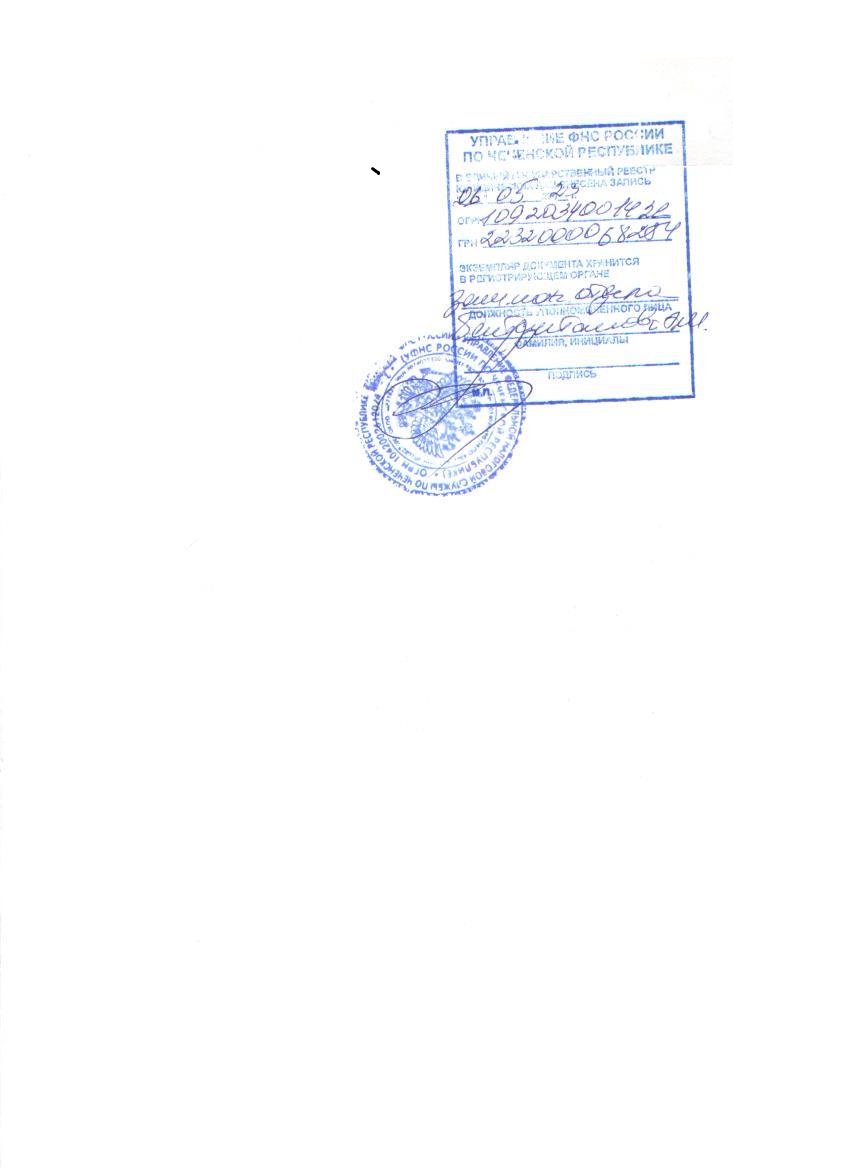 